Publicado en Terrassa el 21/12/2017 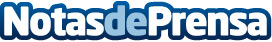 Terrauto presenta en exclusiva el nuevo coche DS7 CROSSBACK en su evento DS7 CONNECTED EXPERIENCESEl pasado sábado 16 de diciembre, Terrauto, concesionario de Grup MAAS, organizó el evento DS7 CONNECTED EXPERIENCES donde se presentó el nuevo coche DS7 CROSSBACK. Este es el último modelo de la marca DS que permite disfrutar de una experiencia totalmente integrada entre coche y smartphoneDatos de contacto:Carlos BenkoNota de prensa publicada en: https://www.notasdeprensa.es/terrauto-presenta-en-exclusiva-el-nuevo-coche Categorias: Automovilismo Industria Automotriz http://www.notasdeprensa.es